PREDSEDA NÁRODNEJ RADY SLOVENSKEJ REPUBLIKYČíslo: CRD-1550/2017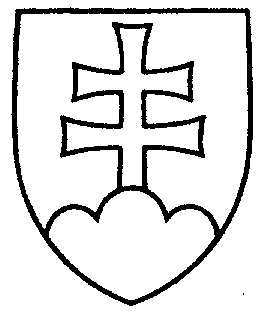 664ROZHODNUTIEPREDSEDU NÁRODNEJ RADY SLOVENSKEJ REPUBLIKYz 15. augusta 2017o pridelení správy o stave ochrany osobných údajov na prerokovanie výboru Národnej rady Slovenskej republiky	P r i d e ľ u j e m	správu o stave ochrany osobných údajov za roky 2015 a 2016 (tlač 645), doručenú 
15. augusta 2017	Výboru Národnej rady Slovenskej republiky pre ľudské práva a národnostné menšiny	na prerokovanie do 4. septembra 2017	s tým, že ako gestorský výbor podá Národnej rade Slovenskej republiky správu o výsledku prerokovania uvedeného materiálu vo výbore a návrh na uznesenie Národnej rady Slovenskej republiky.Andrej   D a n k o   v. r.